Cоветы психолога: как не поддаваться панике в условиях пандемииПаника, стресс и постоянный страх вызывают истощение, которое совершенно не способствует сопротивляемости организма и укреплению иммунитета. Как не поддаваться панике: 1. Убедитесь, что вы делаете все возможное, чтобы обезопасить себя и свою семью:✔мойте руки с мылом, пользуйтесь антисептиком, не трогайте руками лицо, глаза, рот и нос;✔по возможности оставайтесь дома, если нужно выйти за предметами первой необходимости – соблюдайте дистанцию с другими людьми, используйте маску и перчатки;✔не забывайте проветривать и делать влажную уборку;✔если вы простудились, повышается температура, есть кашель и затрудненное дыхание, вызовите врача;✔придерживайтесь рекомендаций органов здравоохранения и мер карантина.2. Изучите статистику по коронавирусу, в основном, мы паникуем от неизвестности.3. Соблюдайте информационную гигиену:✔доверяйте только проверенным источникам; ✔меньше вовлекайтесь в разговоры и дискуссию о коронавирусе, нагнетающие панику;✔не концентрируйтесь на плохих новостях, в мире происходит много хорошего, например читайте истории о том, как люди в разных странах поддерживают друг друга;✔проводите меньше времени в интернете, монотонные домашние дела хорошо отвлекают от тревожных мыслей.4. Не пытайтесь контролировать то, на что не можете повлиять:✔ощущение бессилия только растет, если вы пытаетесь контролировать ситуацию с коронавирусом, признайте свои ограничения и делайте только то, что от вас зависит; ✔вы все еще можете выбирать, что вам делать в сложившейся ситуации, например займитесь делами, которые давно откладывали. 5. Позаботьтесь о себе: ✔ перейдите, по возможности, на удаленную работу, дистанционное обучение; ✔ высыпайтесь, плохой сон снижает иммунитет; ✔отвлекитесь и проведите время интересно – делайте зарядку, начните читать новую книгу, смотрите фильмы, пересадите цветы, приготовьте что-нибудь вкусненькое, разберите завалы в шкафу;✔займитесь любимым делом или сделайте то, что давно откладывали; Помните, паника – это страх неизвестного будущего. Чтобы с ней справиться, нужно сконцентрироваться на том, что есть здесь и сейчас.Как сказал Соломон: «Всё пройдёт!...И это тоже!»Берегите себя и своих близких! Оставайтесь дома!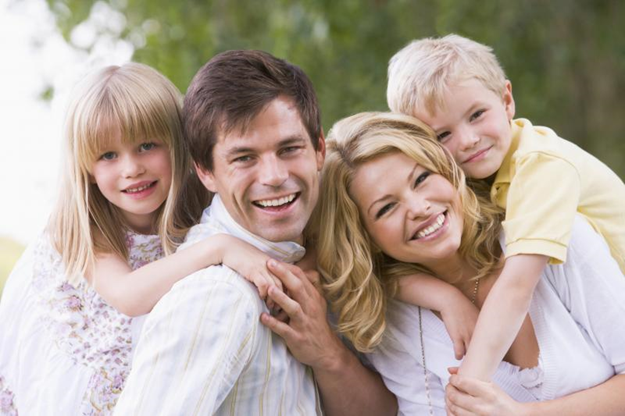 